Clasifica los siguientes números decimales en racionales o irracionales y explica la razón:a)	b)	c)	d)	Reduce a común denominador y ordena de forma creciente las siguientes fracciones:a)	,  y b)	,  y Efectúa las operaciones indicadas utilizando fracciones y expresa el resultado en forma decimal.La suma de tres fracciones es . Una de ellas es  y otra . ¿Cuánto vale la tercera?Realiza las siguientes operaciones, expresando primero los decimales en forma fraccionaria:Ordena de mayor a menor los siguientes números, transformándolos previamente en fracciones con denominador común.                0,015         0,075           Realiza las siguientes sumas y restas de fracciones:a)	                           b)	La masa de la Tierra es  kg. ¿Cuál sería la masa equivalente a 3 planetas iguales a la Tierra? ¿Y la de la Tierra más la de otro planeta cuyo peso sea 63,2 . 10 22kg?Ordena las siguientes potencias y radicales, haciendo previamente índice común:Expresa como producto de un número entero y un radical los siguientes radicales:Simplifica los siguientes radicales:Expresa el resultado como potencia única: Calcula las siguientes operaciones:Halla el valor numérico de los siguientes polinomios: a) P(x) = x2 + x para x = -1 b) P(x) = x3 – 3x2 – 1 para x = -2 c) P(x) = 20 – (x + 3)2 para x = 1 Resuelve las siguientes operaciones con polinomios: a) Si P(x) = 3x2 – 7x +1 y Q(x) = -2x3 + 2x2 – 3x calcula P + Q  y P – Q b) (3x2 – 2x + 1) · (-2x + 3) = c) 2(3x3 + 2) – 3x (4x+1) – 7x2 = 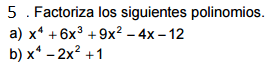 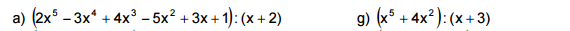 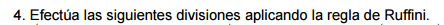 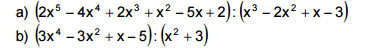 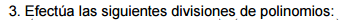 Tema 1Tema 1Nombre:Fecha:Fecha:Curso:Tema 2Tema 2Nombre:Fecha:Fecha:Curso:Temas 3 y 4Temas 3 y 4Nombre:Fecha:Fecha:Curso: